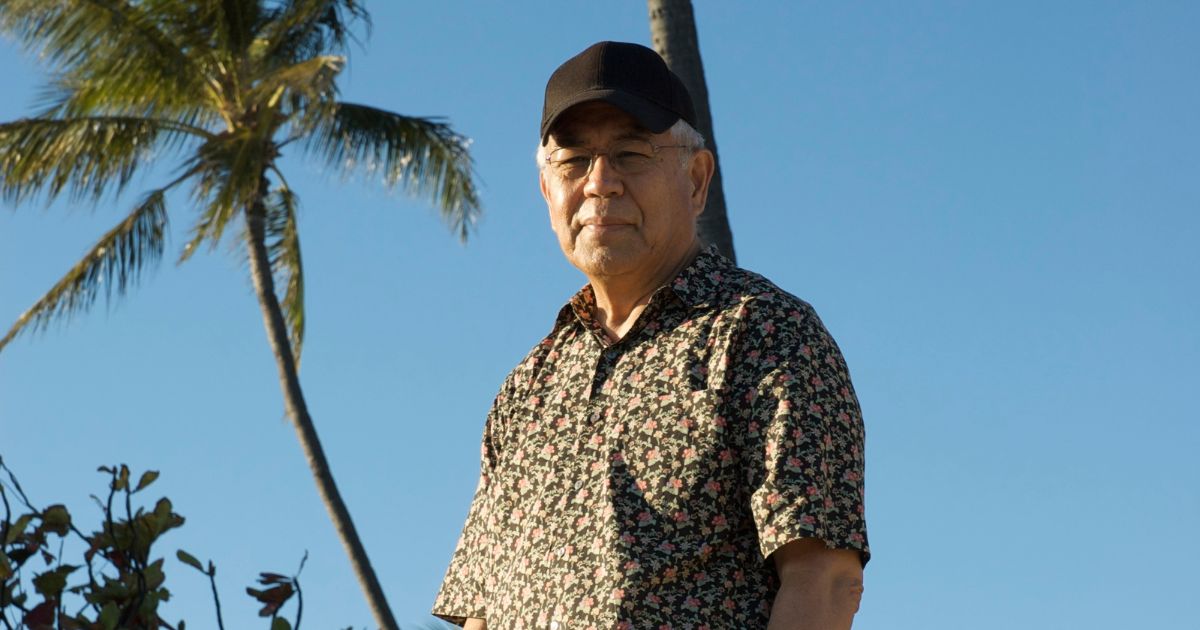 Memory of IHHL: Student in GermanyIhaleakala was for me already the first time I attended Basic I a veryauthentic, trustworthy and humourous person. I don't trust peoplequickly but IHHL impressed me with his convincing way to explainHo'oponopono and from then on I decided to clean which has changed my life. His devotion to Divinity set an example. 